Муниципальное бюджетное общеобразовательное учреждениесредняя общеобразовательная школа № 11имени Н.А. Свистунова села Беноковомуниципального образования Мостовский район отрытое мероприятие совместно с родителямиМалая Олимпиада школьников«Мяч здоровья»,посвященному Дню Матери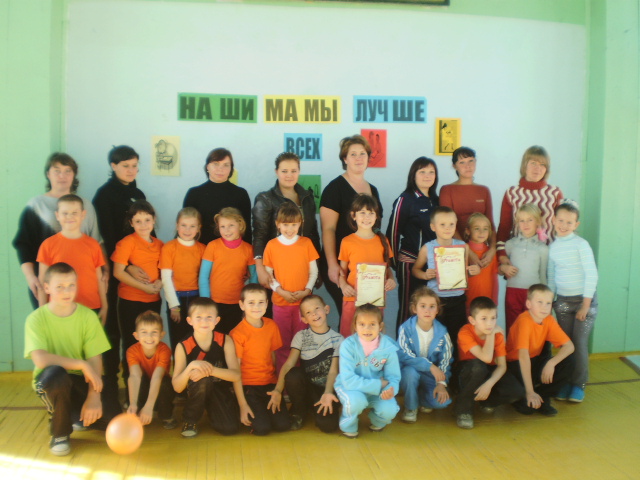                                                  Подготовила                                                                               учитель начальных классов                                                    Л.М.ГикаловаОткрытое мероприятие совместно с родителямиМалая Олимпиада школьников «Мяч здоровья», посвященному Дню МатериЦель: Развитие образовательной среды, направленной на формирование у детей и взрослых потребностей в здоровом образе, способствующей духовному сближению детей и взрослых через эмоциональные переживания.Задачи: Воспитание потребностей самостоятельно заниматься физическими упражнениями и сознательно применять их в целях отдыха, тренировки, повышения работоспособности, через участие в соревнованиях, турнирах, спортивных праздниках. Развивать коммуникативные способности, осуществлять тесную взаимосвязь учителей, детей и родителей, через совместные спортивно-оздоровительные мероприятия. Руководство и организация: классный руководитель, родители и учащиеся 6 классаУчастники: 2 команды  (2 класс в каждой команде участвуют взрослые (мама).Место и время проведения: Спортивный зал школы №11. Вторая половина дня.Инвентарь: 2 обруча,  2 баскетбольных мяча, 2 шарика для н/тенниса, 2 теннисных ракетки для настольного тенниса, 2 футбольных мяча, 2 мяча для большого тенниса, 2 резиновых мяча, 2 пластмассовых таза, 2 скамейки, 2 скейтборда, дротики, воздушные шары. Жюри: родители,  учителя.Награждение: 1. Грамоты по номинациям: Самая спортивная команда. Самая дружная команда. 2.  Вымпела с фотографией команды.Сценарий спортивного праздника.Звучит музыка. Ведущий:  Наш праздник посвящен Дню Матери. Сегодня мы пригласили наших любимых мам.  Давайте их пригласим поучаствовать. А девочек из 6 класса,  помочь в организации нашей Олимпиады. Ведущий: Здесь проходит Олимпиада 2 класса. А вы знаете, что во время Олимпиад прекращались все войны, и мы вас  предлагаем заключить перемирие и  вместе поучаствовать в наших состязаниях, а после соревнований мы приглашаем вас на фотосессию. А сейчас разделимся на 2 команды и придумаем им название.Ребята отгадайте загадку. Он лежать совсем не хочет,
Если бросишь, он подскочит.
Бросишь снова, мчится вскачь.
Отгадайте! Это… (мяч).Ведущий: Правильно! Так вот ребята, наши соревнования идут под названием “Мяч здоровья”. Все конкурсы будут у нас проходить с разными мячами. И так первый конкурс!Девочки 6 класса разделились и помогают каждая своей команде. Ведущий объясняет конкурс, а девочки показывают, как правильно выполнять.Разминка.Участник с теннисным мячиком бежит до стойки с флагом своего цвета, оббегает её и бежит обратно передаёт мяч следующему участнику. Баскетбол.Участник бросает мяч в обруч, который вдвоём держат мама и девочка 6 класса (не разрешается перемещаться, но можно обручем помогать ловить), выигрывает та команда, которая попала большее количество раз.Ведущий: Внимание, загадка для зрителей!Кинешь в речку – не тонет,
Бьешь о стенку – не стонет,
Будешь оземь кидать, 
Станет кверху летать. (Мяч.)Тоннель.Участники стоят в колонну в широкой стойке, первый с резиновым мячом в руке катит в конец колонны и прокатывает мяч под ногами, следующий ловит мяч и повторяет задание, выигрывает команда, которая, закончив эстафету, первая поднимет мяч к верху.Ведущий: Ребята! Закончите, пожалуйста, стихотворение!- Не пойму, ребята, кто вы?
Птицеловы? Рыболовы?
Что за невод во дворе?
- Не мешал бы ты игре!
Ты бы лучше отошел – 
Мы играем в…. (Волейбол.)Волейбол.Натягивается невысокая волейбольная сетка. Участник бежит, подбегает и  перекидывает мяч через сетку (если мяч не перелетел вернуться и выполнить правильно), на обратном пути тоже перекидывает, следующий ловит мяч и выполняет тоже задание.Ведущий: И опять загадка для зрителей.По пустому животу
Бьют меня – невмоготу!
Метко сыплют игроки
Мне ногами тумаки. (Футбольный мяч.)6. Футбол.Каждый участник выполняет ведение мяча ногой вокруг стойки.7. Конкурс капитанов.Участники мамы – у каждого теннисная ракетка и шарик, участники одновременно начинаю подкидывать шарик ракеткой, выигрывает тот, кто дольше не уронит шарик.8. Эстафета «Меткий стрелок»Каждый участник бросает дротики в воздушные шары. Выигрывает та команда, которая лопнула больше шаров.9. Эстафета «Перевозка пассажиров».Мама катит ребенка на скейтборде до стойки и обратно. Побеждает та команда, которая перевезет всех пассажиров. 10. Эстафета “ДРУЖБА”.Вся команда берется за руки, впереди мама, в середине капитан, бежит до флага, оббегает его и возвращается на своё место. Выигрывает команда, которая не расцепила рук и первая пересекла линию финиша (по последнему участнику).Жюри подводит итоги.Ведущий: Вот и настал волнующий момент, подошли к концу наши соревнования, сейчас жюри объявит результаты. А пока ребята подготовили поздравления для своих мам.Я маму люблю!ВоваСколько звёзд на небе!Сколько колосков!Сколько песенок у птицы!Сколько листьев на ветвях!Только солнце – одно на свете.Только мама – одна на свете.АмырхановаВ сердце войдёт любовь –Станешь счастливым вдруг.Что это значит любовь –Знает мой лучший друг.Мама в беде не оставитСердце вот-вот запоётМама всё это знаетМама любит и ждёт.ЛёшаМного мам на белом свете.Всей душой их любят дети.Только мама есть одна,Всех дороже мне она.Кто она? Отвечу я:Это мамочка моя!ТутовВ домике у СолнышкаИ в мороз тепло,Даже ночью тёмноюТам всегда светло.Как увижу СолнышкоТак всегда поюЯ его наверноеБольше всех люблю!Подарю цветы,Потому что Солнышко –Это, мама ты!ЛианаМама долго хлопоталаВсё дела, дела, дела…Мама за день так устала,На диване прилегла.Я её не буду трогать,Только возле постоюПусть поспит она немногоЯ ей песенку спою.К маме стану я поближе –Очень я её люблю!Жалко только, что не слышитМама песенку мою.ДашаНету песенке чудеснейМожет, спеть погромче мне,Чтобы маме эту песнюСлышно было и во сне?Кто любимей всех на свете?Это сразу скажут дети.Обойди весь свет,Лучше мамы в мире нет!СергейОднажды я сказал друзьям:На свете много добрых мам,Но не найти, ручаюсь я,Такую маму, как моя!Она купила для меняНа колесиках коня,Саблю, краски и альбом…Только разве дело в том?Я и так её люблю,Маму, мамочку мою!БелецкаяЯ так люблю тебя!Мне нужно, чтобы тыИ в час и в день любойВсегда была со мной.Я так люблю тебя!Что и сказать нельзя!Но не люблю, когдаВ слезах твои глаза.Я так люблю тебя!Хоть обойди весь свет,Тебя красивей нет,Тебя нежнее нет.Добрее нет тебя,Любимей нет тебяНикого, Нигде,Мама моя, Мама моя, Мама моя!РадзинаМне мама приноситИгрушки, конфеты,Но маму люблю яСосем не за это.Весёлые песниОна напевает,Нам скучно вдвоёмНикогда не бывает.Я ей открываюСвои все секреты.Но маму люблю яНе только за это.Люблю свою маму,Скажу я вам прямо,Просто за то, что она моя мама! СветаЯ вам загадаю загадку,А вы отгадайте её.Кто ставит на пятку заплатку,Кто гладит и чинит бельё?Кто дом поутру прибирает,Кто ставит большой самовар?Кто с младшей сестрёнкой играетИ водит её на бульвар?Кем коврик бахромчатый вышит(Сестрёнке – видать по всему)?Чьи волосы снега белее,А руки желты и сухи?Кого я люблю и жалею,О ком сочинила стихи?КаменеваКак из дома поутруНа тропинку вышелПеред кем дрожат жукиГусеницы, мышиЭто наша бабушкаСмотрит за порядкомПроверяет, что творитсяУ неё на грядке.Как клубника зреет,Кабачки растут.Дружно ли огурчикиВ парнике цветутВсех она погладитЛисточки, стебелькиИ шепнет им ласковоМилые мои!ОляМама, очень-оченьЯ тебя люблю!Так люблю, что ночьюВ темноте не сплюВглядываюсь в темень,Зорьку тороплю.Я тебя все время,Мамочка, люблю!Вот и зорька светит.Вот уже рассвет.Никого на светеЛучше мамы нет!ЮляУтро начинаетсяМама просыпаетсяИ улыбкой маминойУтро наполняется.Теплыми ладонямиМама нас согреет,Добрыми словамиГрусть, печаль развеет.Почему так частоВредность в нас брыкаетсяНе хочу, не буду – это называетсяМы ведь знаем мамочкаТы всегда праваНо прости, пожалуйста,Вновь звучат слова.Как на небе солнышко,Как в саду листва,Как вода живаяМама нам нужна.КатяПред тобой, моя родная,Всю жизнь мы в неоплаченном долгу,И сказать тебе об этомСейчас я, мама, не могу:Любви твоей нам не измерить,Добра не взвесить никогда,Не сосчитать всех слов хороших,Которые находишь ты всегда.Не хватит всех богатств на свете,Чтоб рассчитались мы с тобой,Всего вернуть не могут дети –Взамен любви твоей большой…Дети исполняют песню «Далеко от мамы» группы Барбарики.Жюри вручаю грамоты по номинациям. Каждому участнику медальку “Мяч здоровья”, а также сладкие призы командам.Фотография на память.Фотоотчёт о мероприятии2 классОткрытое мероприятие Малая Олимпиада «Мяч здоровья» совместно с родителямиОткрытое мероприятие Малая Олимпиада «Мяч здоровья» совместно с родителями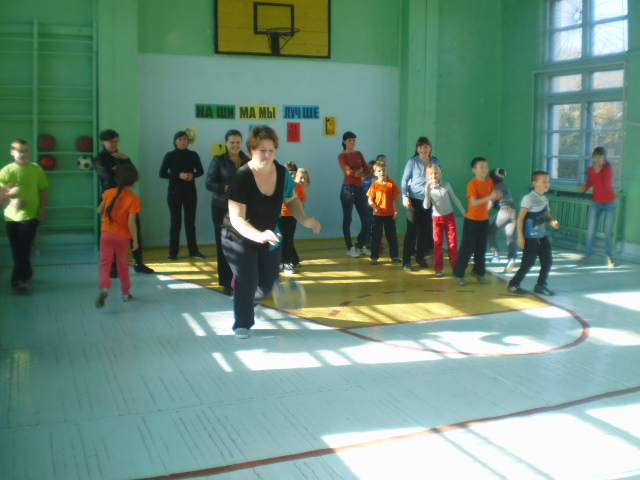 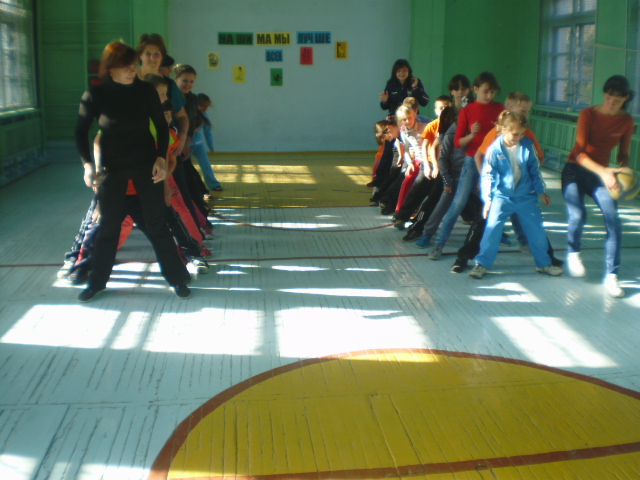 Эстафета с волейбольным мячомЭстафета «Тоннель»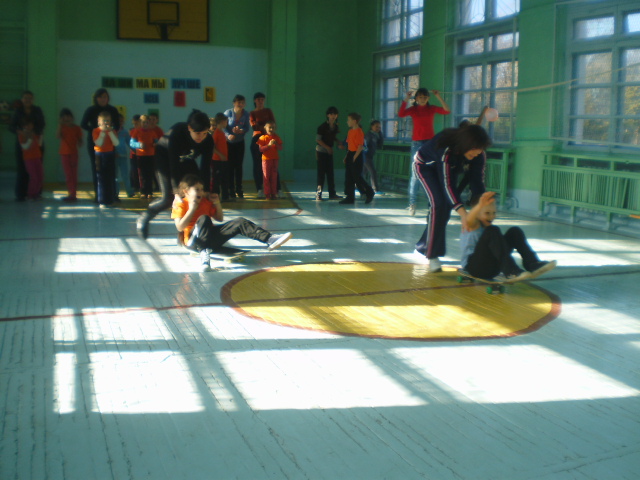 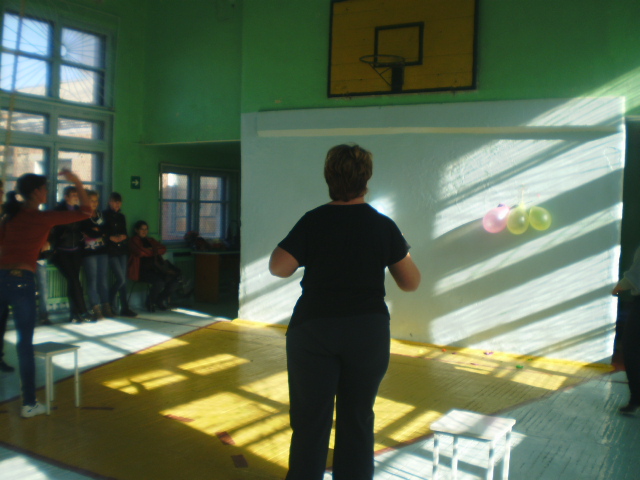 Перевозка пассажира на скейтбордеЭстафета «Снайпер»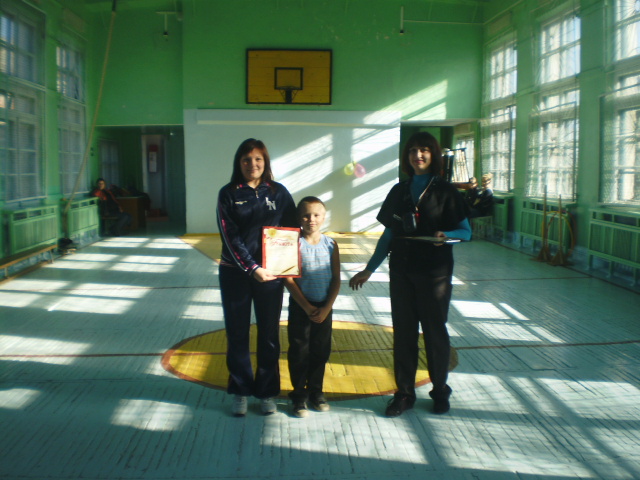 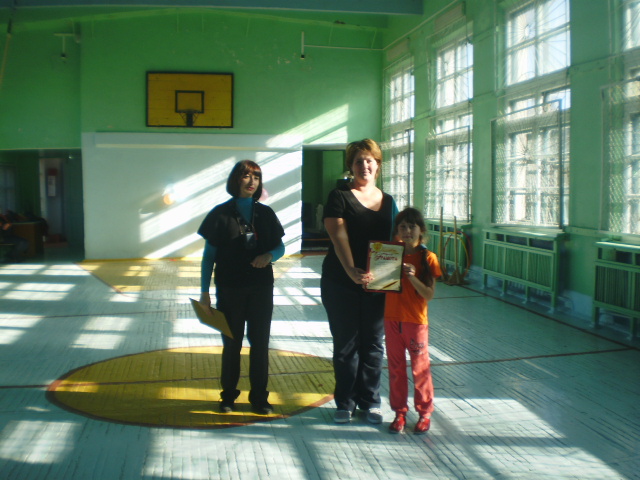 Награждение команд. Победила дружба. Со счётом 12:12.Награждение команд. Победила дружба. Со счётом 12:12.